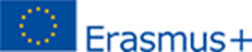 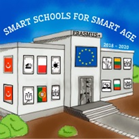 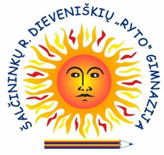 Tarptautinis Erasmus+ projektas ,,Smart school for smart age” Lenkijoje Įgyvendindami  tarptautinį  Erasmus+  projektą  „Išmanioji mokykla išmaniam amžiui“ („Smart school for smart age“) siekiame ugdyti projekte dalyvaujančių mokinių tarpkultūrines, lingvistines, informacinių technologijų naudojimo matematikos, literatūros, tikybos pamokose kompetencijas, panaudoti skirtingų kultūrų gerąją mokymosi  patirtį, gerinti bendravimo bei bendradarbiavimo įgūdžius daugiakultūrinėje aplinkoje.                Rugsėjo 22-28 d. mūsų gimnazijos šeši mokiniai: Donatas Verbickas, Karina Semaško, Karina Butrimaitė, Saulė Peseckaitė, Ieva Gaidytė,  Arnoldas Vasiliauskas su gimnazijos direktore Lolita Mikalauskiene bei lietuvių kalbos mokytoja Vilma Kisielyte- Hancharyk  vyko į Lenkiją, Sulmiežyco miestą. Čia mūsų delegacija susitiko su savo projekto partneriais iš Lenkijos, Turkijos, Portugalijos ir Bulgarijos. Į susitikimą Lenkijoje vežė namų darbą - dešimt lietuvių kalbos  pamokų, sukurtų Edmodo platformoje -  socialiniame tinkle, skirtame mokytojams ir mokiniams mokytis. Taip pat turėjo pristatyti vieno žymaus lietuvių poeto 3 eilėraščius, išnagrinėtus skirtingais būdais panaudojant įvairias programėles. Mokiniai pateikė pristatymą, kurtą programine įranga, skirta kurti animacinius pristatymus, - powtoon, judančių paveikslėlių kūrimo programėle – make a gif,  vaizdo įrašų redagavimo rinkiniu - sony vegas pro. Užsiėmimų metu stebėjo kitų šalių pristatymus, lygino žinomas programėles su naujomis, susipažino su kitų šalių žymiais rašytojais.   Mokiniai pripažino, kad esame lygiaverčiai partneriai šiame inovatyviame ir  sudėtingame pasaulyje. Susitikimo metu buvo aptarti jau nuveikti darbai ir numatyti veiklos kiekvienam partneriui kitam susitikimui.Sulmiežyco miesto S. F. Klonovičo pagrindinės mokyklos mokiniai supažindino svečius su savo mokykla, kultūra ir tradicijomis. Mūsų delegacija aplankė Vroclavo, Poznanės, Krotošyno senamiesčius, pabuvojo Sulmiežyco miesto savivaldybėje, rotušėje - muziejuje, Vroclavo zoologijos sode, Poznanės raguolių kepimo edukacinėje pamokoje.               Į susitikimą mokiniai vyko su nuostata, kad kaimynus gerai pažįsta ir nesitikėjo būti kuo nors nustebinti. Nors esame kaimynai ir praeityje ilgai gyvenome bendroje valstybėje, bet teko pripažinti, kad esame labai skirtingi ir  negalima turėti išankstinių nuostatų. Visa delegacija liko maloniai nustebinta projekto draugų svetingumo, rūpestingumo, noro bendrauti, pažinti mus ir mūsų šalį. Mokiniams ši kelionė suteikė kultūrinės patirties, leido patobulinti  anglų ir lenkų kalbų įgūdžius,  išplėtė pasaulio suvokimą.